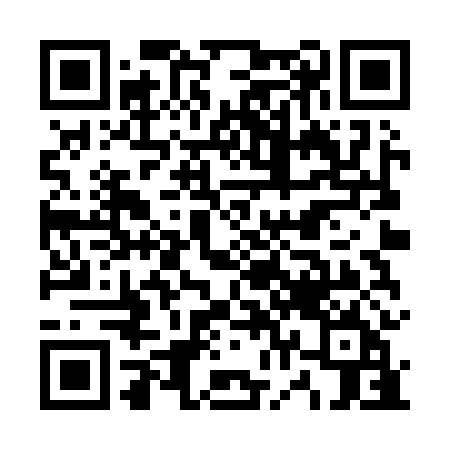 Prayer times for Monte da Abegoaria, PortugalWed 1 May 2024 - Fri 31 May 2024High Latitude Method: Angle Based RulePrayer Calculation Method: Muslim World LeagueAsar Calculation Method: HanafiPrayer times provided by https://www.salahtimes.comDateDayFajrSunriseDhuhrAsrMaghribIsha1Wed4:536:331:276:218:229:572Thu4:516:321:276:218:239:583Fri4:496:311:276:228:249:594Sat4:486:291:276:228:2510:015Sun4:466:281:276:238:2610:026Mon4:456:271:276:238:2710:037Tue4:436:261:276:248:2810:058Wed4:426:251:276:248:2910:069Thu4:406:241:276:258:3010:0710Fri4:396:231:276:258:3110:0911Sat4:386:221:276:268:3210:1012Sun4:366:211:276:268:3310:1113Mon4:356:201:276:278:3410:1314Tue4:336:191:276:278:3410:1415Wed4:326:191:276:288:3510:1516Thu4:316:181:276:288:3610:1617Fri4:296:171:276:298:3710:1818Sat4:286:161:276:298:3810:1919Sun4:276:151:276:308:3910:2020Mon4:266:151:276:308:4010:2221Tue4:256:141:276:318:4110:2322Wed4:246:131:276:318:4110:2423Thu4:226:131:276:328:4210:2524Fri4:216:121:276:328:4310:2625Sat4:206:111:276:338:4410:2826Sun4:196:111:286:338:4510:2927Mon4:186:101:286:348:4510:3028Tue4:186:101:286:348:4610:3129Wed4:176:091:286:348:4710:3230Thu4:166:091:286:358:4710:3331Fri4:156:081:286:358:4810:34